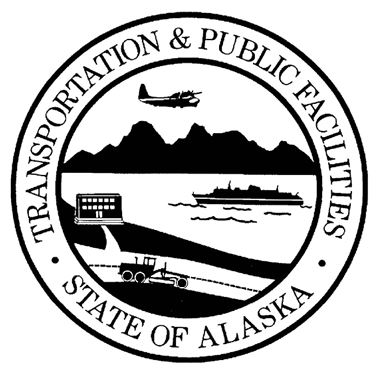 Project Name:      Project Number:      Date       Initial Review 	 Final ReviewThe following forms are included in this bundle: Inspection Report dated:        Daily Record of Rainfall [25D-115] Corrective Action Log [25D-112]*				 No, most recent upload on       Grading and Stabilization Activities Log [25D-110]*			 No, most recent upload on       SWPPP Amendment Log & Amendments [25D-114]*	 No, most recent upload on       SWPPP Training Log [25D-125] - upload at least monthly No, most recent upload on       SWPPP Project Staff Tracking [25D-127] - upload when changes occur  No, most recent upload on       Site Map - upload when changes occur  No, most recent upload on       Other:      *These Logs must be included with the Inspection Report, or if there are no changes, check the appropriate box and provide the date of the last upload.